PROGRAMA DE PÓS-GRADUAÇÃO EM CIÊNCIAS BIOLÓGICAS (PPGCBIO) SOLICITAÇÃO DE VEÍCULO 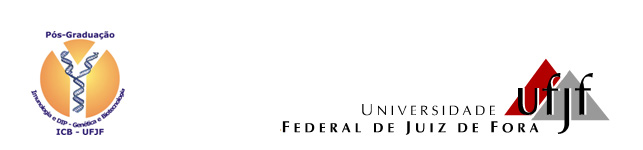 Estou ciente de que devo apresentar ao PPGCBIO o relatório de viagem (obrigatório), certificado de participação no evento  (se for o caso) até cinco dias após o encerramento da atividade. _____________________________	_______________________________	_______________      Beneficiário (discente ou docente)                    Orientador (se for o caso)                              Data_____________________________	_______________________________	_______________      Beneficiário (discente ou docente)                    Orientador (se for o caso)                              Data_____________________________	_______________________________	_______________      Beneficiário (discente ou docente)                    Orientador (se for o caso)                              Data_____________________________	_______________________________	_______________      Beneficiário (discente ou docente)                    Orientador (se for o caso)                              DataFinalidadeTransporte Beneficiário(s) obs: anexar listagem adicional se o número de passageiros for superior a quatro1) Nome:    Siape: CPF:  RG Orientador:  2) Nome:    Siape: CPF:  RG Orientador:  3) Nome:    Siape: CPF:  RG Orientador:  4) Nome:    Siape: CPF:  RG Orientador:  Veículo (número de passageiros)ORIGEMRua  Bairro  Município  Estado  Data  Hora  ObsDESTINORua  Bairro  Município  Estado  Data  Hora  ObsApresentação de Trabalho (anexar comprovante se não houver pedido de diárias)